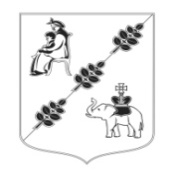 АДМИНИСТРАЦИЯ МУНИЦИПАЛЬНОГО ОБРАЗОВАНИЯКОБРИНСКОГО СЕЛЬСКОГО ПОСЕЛЕНИЯГАТЧИНСКОГО МУНИЦИПАЛЬНОГО РАЙОНАЛЕНИНГРАДСКОЙ ОБЛАСТИПОСТАНОВЛЕНИЕот  27.01.2017 г                                                                                       №  18О внесении изменений в постановление администрации  Кобринского сельского Поселения от 26.11.2011 г. № 233 «Об  утверждении Положения о системах оплаты труда в муниципальных бюджетных и муниципальных казенных учреждениях Кобринского сельского поселения Гатчинского муниципального района Ленинградской области по видам экономической деятельности»  (в ред. от  03.07.2012г № 162, от  09.09.2013г № 266, от 19.05.2014г № 150, от  02.03.2016г № 34)      Руководствуясь статьей  48  Федерального Закона от  06.10.2003г № 131-ФЗ «Об общих принципах организации местного самоуправления в Российской Федерации», статьей 145 Трудового кодекса Российской Федерации,  постановлением Правительства Российской Федерации от 24.12.2007г № 922 «Об особенностях порядка исчисления средней заработной платы», Уставом Кобринского сельского поселения Гатчинского муниципального района Ленинградской области, администрация Кобринского сельского поселенияПОСТАНОВЛЯЕТ:  	1. Внести в  постановление  администрации Кобринского сельского поселения от 26.11.2011г № 233 «Об утверждении Положения о системах оплаты труда в муниципальных бюджетных и муниципальных казенных учреждениях Кобринского сельского поселения Гатчинского муниципального района Ленинградской области по видам экономической деятельности (в ред. от 03.07.2012г № 162, от 09.09.2013г № 266, от 19.05.2014г № 150, от 02.03.2016г № 34) следующие изменения:  	1.1. Пункт 2.1. дополнить словами: «с 1 января 2017 года – не менее 10850 рублей». 	2.  Внести изменения в приложение 1 к постановлению  «Положение о системах оплаты труда в муниципальных бюджетных и муниципальных казенных учреждениях Кобринского сельского поселения Гатчинского муниципального района по видам экономической деятельности»: 2.1. Исключить из пункта 7.2. слова следующего содержания: «Предельный уровень соотношения средней заработной платы руководителя учреждения и средней заработной платы работников учреждения  не может превышать 7-кратного размера». 	2.2. Раздел 4 «Порядок назначения должностных окладов и персональных надбавок  руководителям, заместителям руководителей и главным бухгалтерам учреждений» дополнить пунктом 4.9. следующего содержания:«4.9. Предельный уровень соотношения среднемесячной заработной платы руководителей, их заместителей, главных бухгалтеров и среднемесячной заработной платы работников (без учета заработной платы соответствующего руководителя, его заместителей, главного бухгалтера) муниципальных бюджетных и муниципальных казенных учреждений Кобринского сельского поселения определяется уполномоченным органом, осуществляющим функции и полномочия учредителя соответствующих учреждений, в кратности от 1 до 8.Соотношение среднемесячной заработной платы руководителей, их заместителей, главных бухгалтеров и среднемесячной заработной платы работников муниципальных бюджетных и муниципальных казенных учреждений Кобринского сельского поселения и среднемесячной заработной платы работников этих учреждений, формируемый за счет всех источников финансового обеспечения, рассчитывается за календарный год. Соотношение среднемесячной заработной платы руководителя, заместителей руководителя, главного бухгалтера учреждения определяется путем деления среднемесячной заработной платы соответствующего руководителя, заместителя руководителя, главного бухгалтера на среднемесячную заработную плату работников этого учреждения. Определение среднемесячной заработной платы в указанных целях осуществляется в соответствии с порядком, утвержденным Правительством Российской Федерации». 	3. Настоящее постановление вступает в силу со дня подписания, подлежит размещению на официальном сайте и распространяется на правоотношения, возникшие с 1 января 2017 года. 	4. Контроль за исполнением настоящего постановления оставляю за собой.Глава  администрацииКобринского сельского поселения                                             Е.Д.Ухаров